                                                             Утверждаю:                                                                                                                                                                                                      директор МБОУ «Музаимская СОШ»                                                                              _______________Наврузов Р.Н.                                                             31.09.2020г. ПОЛОЖЕНИЕ  ОБ  УЧЕНИЧЕСКОМ  САМОУПРАВЛЕНИИ   Глава I. Общие положения              Настоящее Положение разработано в соответствии с Законом РФ «Об образовании», Конвенцией о правах ребенка, Уставом школы.              Ученическое самоуправление школы – это самостоятельная деятельность учащихся по решению школьных вопросов исходя из своих интересов, а также традиций школы.               Самоуправление способствует приобретению учениками знаний, умений и опыта организационной и управленческой деятельности, знакомству подростков с деятельностью исполнительной и законодательной власти России и других стран мира. Ученическое самоуправление позволяет формировать молодежное пространство, помогает развитию гражданственности, становлению личности и демократизации общества. Молодому поколению необходимо учиться неравнодушию к различным проявлениям общественной жизни, а для этого нужны знания методов и процедур, принятых в общественно-политической деятельности, получение практических навыков участия в общественной жизни на уровне школы, микрорайона, города, страны.     Статья 1. Право учащихся на осуществление ученического самоуправления.              Учащиеся школы имеют равное право на осуществление ученического самоуправления как непосредственно, так и через своих представителей.              Права и свободы человека определяют смысл и деятельность ученического самоуправления.            Органы ученического самоуправления обязаны обеспечить каждому право на получение информации об их деятельности, возможность ознакомления с документами и материалами, непосредственно затрагивающими его права и свободы.Статья 2. Поддержка ученического самоуправления администрацией.              Администрация школы создает необходимые условия для становления и развития ученического самоуправления и оказывает содействие учащимся в осуществлении права на ученическое самоуправление.Статья 3. Деятельность ученического самоуправления.             Ученическое самоуправление решает следующие вопросы:организация школьного досуга учащихся (подготовка и проведение внеклассных и внешкольных мероприятий);освещение событий школьной жизни;содействие соблюдению учащимися режима и правил поведения в школе;сотрудничество с общественными организациями, школами, клубами и другими учреждениями, чья деятельность может благотворно повлиять на жизнь учащихся.Глава II. Органы ученического самоуправления Статья 4. Председатель Совета старшеклассников.        Председатель Совета старшеклассников избирается голосованием учащихся 7-11 классов. Председатель осуществляет исполнительные, распорядительные и контрольные функции. Председатель разрабатывает план работы ученического самоуправления школы, ведет заседания Совета старшеклассников; осуществляет контроль за реализацией плана.Статья 5. Совет старшеклассников.          Совет старшеклассников состоит из учащихся 7-11 классов и является органом самоуправления в школе, основанном на согласии и сотрудничестве. Деятельность Совета строится на общечеловеческих принципах демократии, гуманности, согласия, открытости. Члены Совета старшеклассников являются связующим звеном между организаторами детского коллектива и классом. Доводят до сведения класса и классного руководителя решения Совета старшеклассников. Совет старшеклассников собирается не реже 2 раз в месяц, участвует в планировании и организации внеклассной и внешкольной работы учащихся. Выборы в Совет старшеклассников проводятся ежегодно в начале учебного года. Членами Совета старшеклассников могут быть выбранные классом учащиеся 7-11 классов (2 человека от каждого класса), имеющие желание работать в Совете, быть в центре школьной жизни. Членами Совета старшеклассников не могут быть учащиеся, не подчиняющиеся Уставу школы, не выполняющие правила поведения. Члены Совета старшеклассников за систематическое непосещение заседаний и невыполнение возложенных на них обязанностей общим голосованием могут быть исключены из Совета.Статья 6. Права и обязанности членов Совета старшеклассников.          Члены Совета старшеклассников обязаны:принимать активное участие в деятельности Совета;быть опорой администрации школы, организатора детского коллектива, классных руководителей во всех делах школы и класса;доводить до сведения учителей и учащихся решение Совета старшеклассников.Члены Совета имеют право:принимать активное участие в планировании воспитательной работе школы, на своих заседаниях обсуждать и утверждать планы подготовки и проведения КТД в школе;иметь свой орган печати, свою эмблему и девиз;слушать отчеты о работе своих секторов и принимать по ним необходимые решения;ходатайствовать о поощрении или наказании учащихся школы перед педагогическим советом;проводить различные КТД внутри Совета старшеклассников.Глава III. Формы прямого волеизъявления учащихся и другие формы осуществления ученического самоуправления. Статья 8. Ученический референдум.          По вопросам школьного значения может  проводиться ученический референдум.          В нем вправе участвовать все ученики 5-11 классов.         Голосование проходит тайно.         Ученический референдум назначает Советом старшеклассников по собственной инициативе или по требованию учащихся.        На референдум могут выноситься вопросы общешкольного значения, за исключением вопросов касающихся деятельности директора и администрации школы.       Решения, принятые на ученическом референдуме, не нуждаются в утверждении администрации или органами ученического самоуправления и являются обязательными для исполнения всеми учащимися.Статья 9. Классное собрание.          Ученическое самоуправление в классе осуществляется посредством классного собрания.Глава IV. Члены ученического совета. Статья 10. Статус члена ученического совета.          Член ученического совета выражает волю учащихся своего класса.          Член ученического совета может быть отозван одноклассниками до окончания срока полномочий.                     Утверждаю:                                                                   Директор МБОУ «Музаимская СОШ»                                                                   ______________Наврузов Р.Н.                                                                   31.09.2020гПрограмма развития ученического самоуправления МБОУ «Музаимская СОШ»   Цели и задачи:-  формирование знаний, умений и опыта организационной и управленческой деятельности;-  развитие самостоятельности учащихся по решению школьных вопросов;-  сохранение школьных традиций;-  воспитание чувства ответственности за результаты собственной.№ ппМероприятияСрокиОтветственные1.·         Выборы в Совет старшеклассников.·         Разработка и утверждение плана работы ученического самоуправления.Ежегодно, в начале годаСовет старшеклассников, председатель2.Утверждение плана работы «Пресс-центра».Ежегодно, в начале годаШкольная редколлегия3.Подготовка и проведение торжественной линейки, посвященной Дню Знаний.Ежегодно, конец августаОрганизаторы досуга4.Проведение общешкольных научных конференций.Ежегодно, 4 раза в годСовет старшеклассников5.·         Проведение Дня самоуправления.·         Организация праздника, посвященного Дню учителя.Ежегодно, октябрьОрганизаторы досуга, Совет старшеклассников6.Проведение тематических уроков ко Дню материЕжегодно,ноябрьСовет старшеклассников7.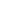 Участие в районном заседании Совета старшеклассниковЕжегодно, 1 раз в месяцСовет старшеклассников, председатель8.Проведение интеллектуальных игр                               с привлечением команд из других школ города.Ежегодно, 2 раза в годСовет старшеклассников9.·         Организация празднования Нового года.·         Проведение конкурса «Новогоднее оформление  кабинетов»·         Проведение конкурса новогодних стенгазетЕжегодно, декабрьСовет старшеклассников, организаторы досуга10.Акция – поздравление школьного сообщества ко Дню Святого Валентина – «Мы любим Вас!»Ежегодно, февральСовет старшеклас-сников11.Поздравления ветеранов ВОВ с 23 февраля,   8 марта, 9 маяЕжегодно, февраль, март,
майСовет старшеклассников12.Благотворительная акция «Дорогами добра»Ежегодно, апрельОрганизаторы досуга13.Организация поздравления ветеранов ВОВ с Днем Победы (на дому)Ежегодно, майСовет старшеклас-сников14.Проведение концерта для ветеранов, посвященного Дню Победы, в школеЕжегодно, майОрганизаторы досуга15.Участие в молодежных акциях:-         «Земля – наш общий дом»;-         «Мы против наркотиков»;-         «Молодые за здоровый образ жизни»;-         «АнтиСПИД»;-         «Скажем «нет» терроризму».Ежегодно, согласно плануСовет старшеклассников16.Проведение торжественной линейки «Последний звонок»Ежегодно, майОрганизаторы досуга17.Проведение Выпускного балаЕжегодно, июньОрганизаторы досуга18.·         Подготовка стенда, посвященного ученическому самоуправлению.·         Сбор информации о дальнейших успехах выпускников школы, принимавших участие в ученическом самоуправлении2007-2010Совет старшеклассников, Пресс-центр19.Встреча активистов ученического самоуправления с администрацией школыЕжегодно, 1 раз в месяцПредседатель20.Участие в ежегодных семинарах, конференциях, слетах, форумах, обмен опытом с учащимися других школСогласно плануСовет старшеклассников21.·         Подведение итогов за год.·         Заседание всех центров ученического самоуправления с отчетом о проведенных мероприятияхЕжегодно, декабрь, майСовет старшеклассников22.Выборы председателя Совета старшеклассников на следующий учебный годЕжегодно, майСовет старшеклассников